Publicado en Milán, Italia el 15/05/2023 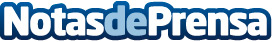 Los estudios de PinCell abren nuevas indicaciones para su principal candidatoDos estudios preclínicos realizados por el Dr. Riichiro Abe, destacado dermatólogo y catedrático de Dermatología de la Universidad de Niigata, indican que el anticuerpo monoclonal PC111 puede aliviar el síndrome de Stevens-Johnson al eliminar el exceso de ligando Fas circulanteDatos de contacto:Tony AmatoMD - CEO+39-334-6263471Nota de prensa publicada en: https://www.notasdeprensa.es/los-estudios-de-pincell-abren-nuevas Categorias: Internacional Medicina Investigación Científica Biología http://www.notasdeprensa.es